BANDO PER L'ASSEGNAZIONE DI VOUCHER/CONTRIBUTI ALLE FAMIGLIE DI BIMBI DA 3 A 36 MESI FREQUENTANTI GLI ASILI NIDO PER L'ANNO 2022.MODELLO ISTANZADATI DEL DICHIARANTENome/Cognome __________________________________ nato/a a_____________________il _____________________________ Nazionalità____________________________________residente a ________________________in Via ______________________________n. _____Tel. Abitazione _________________________Cellulare _______________________________Indirizzo e-mail (OBBLIGATORIO)___________________________________________CODICE FISCALE ⊔⊔⊔⊔⊔⊔⊔⊔⊔⊔⊔⊔⊔⊔⊔⊔Il/La sottoscritto/a, in relazione alla presente domanda per la concessione di VOUCHER per la frequenza del Nido d’Infanzia, consapevole delle pene previste per false e mendaci dichiarazioni ai sensi dell’art. 76 del D.P.R. 445/2000 e dell’art. 496 del C.P., e consapevole, ai sensi dell’art. 75 del D.P.R. citato, che qualora da eventuali controlli emerga la non veridicità del contenuto della dichiarazione, il dichiarante decade dai benefici eventualmente conseguenti al provvedimento emanato sulla base della dichiarazione non veritiera, sotto la propria personale responsabilità dichiara quanto segue.DATI DELL’ALTRO GENITORENome/Cognome __________________________________ nato/a a ____________________il _____________________________ Nazionalità____________________________________residente a ________________________in Via ______________________________n. _____Tel. Abitazione _________________________Cellulare _______________________________	CODICE FISCALE ⊔⊔⊔⊔⊔⊔⊔⊔⊔⊔⊔⊔⊔⊔⊔⊔DATI DEL MINORE Nome/Cognome_______________________________________________________________Nato/a a ____________________________________ il ______________________________Residente in___________________________________________     Sesso        M    o     F CODICE FISCALE ⊔⊔⊔⊔⊔⊔⊔⊔⊔⊔⊔⊔⊔⊔⊔⊔DICHIARADI POSSEDERE UN ISEE IN CORSO DI VALIDITA’ NON SUPERIORE AD € 40.000,00 E PRECISAMENTE PARI AD €________________, e che la DATA DI SOTTOSCRIZIONE DELLA DICHIARAZIONE ISEE E’ __________________CHE NEL NUCLEO FAMILIARE:	 	ENTRAMBI I GENITORI LAVORANO		UN SOLO GENITORE LAVORA E L’ALTRO SI TROVA IN C.I.G. 			(CASSA INTEGRAZIONE GUADAGNI) O IN MOBILITA’CHE MIO FIGLIO/MIA FIGLIA PRESENTA:	           DISABILITA’													DISAGIO PSICO-SOCIALEIn questi casi è obbligatorio allegare la certificazione medica (per attestare la disabilità) o la certificazione di presa in carico dell’Assistente Sociale (nel caso di disagio psico-sociale)LEFAMILIADICHIARA ALTRESI’                    C che nel nucleo familiare sono presenti entrambi i genitori;		  che nel nucleo familiare è presente un solo genitore in quanto vedovo, nubile/celibe, separato legalmente, divorziato, separato di fatto perché  il coniuge risiede altrove per qualsiasi motivo (emigrazione, detenzione, altro):indicare stato _________________________________________ e allegare documentazione comprovante lo stato dichiarato.Per le coppie sprovviste di documentazione legale di separazione (copia della sentenza di separazione e/o divorzio) è obbligatorio presentare un certificato di famiglia che attesta la diversa residenza dei genitori allegando una dichiarazione sottoscritta da entrambi i genitori, nella quale si dichiara esplicitamente la fine del legame affettivo e di convivenza.                    C di ricevere l’importo del bonus INPS asili nido	pari da € ____________________			CHE IL NIDO PER IL QUALE SI RICHIEDE IL VOUCHER E’ IL NIDO:            ___________________________________________________     per i mesi di ________________________________________________________________________________  corrispondente all’importo complessivo di € ____________________________________   CON RIFERIMENTO ALLO STATO OCCUPAZIONALE, DICHIARA QUANTO SEGUE:                      PADRE						MADRE) LAVORO DELP				D) LAVORO DELLA MADRE_______________________________ 			  _____________________________________Cognome e Nome					Cognome e Nome_______________________________ 			  ______________________________________Nato a			il				Nata a				il		CONDIZIONE LAVORATIVA			CONDIZIONE LAVORATIVALUOGO DI LAVORO:				LUOGO DI LAVORO:_____________________________________  		________________________________________Nome Ditta/Scuola/Ente					Nome Ditta/Scuola/EnteNumero di telefono_____________________ 		Numero di telefono______________________________________________________________    	____________________________________Indirizzo Sede di lavoro		Città			Indirizzo Sede di lavoro		Città	Professione ____________________________		  Professione _______________________________Data di assunzione o inizio attività ____________	Data di assunzione o inizio attività ______________□ Lavoratore dipendente a tempo indeterminato		□ Lavoratrice dipendente a tempo indeterminato□ Lavoratore dipendente a tempo determinato con	□ Lavoratrice dipendente a tempo determinato conscadenza contratto il ______________________		scadenza contratto il ___________________□ Lavoratore a progetto, precario iscritto alla gestione	□ Lavoratrice a progetto, precario iscritto alla gestione separata INPS						gestione separata INPS□ Lavoratore Autonomo/Libero Professionista		□ Lavoratrice Autonoma/Libera ProfessionistaP.IVA n. ____________________________		P.IVA n. __________________________________(allegare certificazione)					(allegare certificazione)Camera di Commercio di__________________ 	Camera di Commercio di______________________(allegare certificazione)					(allegare certificazione)Il richiedente viene reso edotto che in caso di morosità verso il Comune di Trevenzuolo non sanate con il Comune per la mensa scolastica o il trasporto scolastico relativo ad altri figli per le quali non è stato avviato un piano di rateizzazione, i voucher potranno andare a copertura della morosità stessa, autorizzando fin d’ora l’eventuale compensazione.Il/La sottoscritto/a padre/madre dichiara di avere preso visione del bando per l’erogazione del voucher e delle condizioni ivi riportate.CHIEDEChe il pagamento del contributo dovrà essere accreditato sul seguente conto corrente bancario/postale o carta, intestato al richiedente, individuato come:IBANPRENDO ATTOChe l’amministrazione Comunale potrà richiedere integrazioni alla documentazione prodotta e/o dichiarata.AUTORIZZOIl Comune di Trevenzuolo al trattamento dei miei dati personali esclusivamente ai fini dell’istruttoria del procedimento ad esso connesso, ai sensi del regolamento UE 2016/679.Il Comune di Trevenzuolo si riserva la facoltà di disporre gli opportuni controlli in ordine alle dichiarazioni rese dagli interessati, procedendo, laddove fosse accertata una dichiarazione falsa o mendace, alla conseguente denuncia ai sensi della normativa vigente, anche avvalendosi dell’ausilio della Guardia di Finanza.INFORMATIVA SULLA PRIVACYI dati personali degli interessati sono trattati per attuare il presente avviso. Il titolare del trattamento dei dati personali è il Comune di Trevenzuolo.La titolarità del trattamento è esercitata dal responsabile del servizio sociale.Il titolare del trattamento dei dati personali ha facoltà di nominare responsabili del trattamento. I diritti degli interessati sono stabiliti dalla normativa vigente.Il responsabile per la protezione dei dati personali ing. Elio Bardelli è incaricato con decreto del Sindaco n. 6 del 25.05.2021, ed è contattabile all’indirizzo Piazza Carli, 43 36012 – ASIAGO (VI).Al presente avviso si applica il Regolamento (UE) 2016/679 del Parlamento Europeo e del Consiglio del 27aprile 2016 relativo alla protezione delle persone fisiche con riguardo al trattamento dei dati personali, nonché alla libera circolazione di tali dati e che abroga la direttiva 95/46/CE (regolamento generale sulla protezione dei dati).Il Comune di Trevenzuolo in qualità di titolare del trattamento dei dati personali, tratterà i dati personali conferiti con modalità prevalentemente informatiche e telematiche per l’esecuzione dei propri compiti di interesse pubblico o comunque connessi all’esercizio dei propri pubblici poteri, ivi incluse le finalità di archiviazione, di ricerca storica e di analisi per scopi statistici.Il conferimento dei dati personali è obbligatorio ed il mancato, parziale o inesatto conferimento comporta l’irricevibilità e/o l’improcedibilità della domanda.I dati raccolti saranno trattati, ai sensi del Regolamento UE n. 16/679, esclusivamente nell’ambito del presente procedimento.AUTORIZZAIl comune di Trevenzuolo ad effettuare tutte le comunicazioni in merito all’agevolazione richiesta con la sola eccezione di quelle di rigetto dell’istanza all’indirizzo PEC/MAIL: …………………………………………………..DICHIARADI ESSERE A CONOSCENZA CHE TUTTE LE INFORMAZIONI RELATIVE AL BANDO SARANNO COSTANTEMENTE PUBBLICATE ED AGGIORNATE SUL SITO INTERNET DEL COMUNE AL LINK http://www.comune.trevenzuolo.vr.it E CHE SARA’ ONERE SUO PROPRIO MONITORARE TALE SITO PER EVENTUALI COMUNICAZIONI.TREVENZUOLO, lì______________                                    Firma del dichiarante                                             ____________________________SI ALLEGA:copia fotostatica del documento d’identità in corso di validità del dichiarante; per gli stranieri copia del permesso o carta di soggiorno ai sensi degli artt. 5 e 7 della L. n° 40/1998;attestazione ISEE del nucleo familiare, in corso di validità al momento della presentazione della domanda, il cui valore non superi euro 40.000,00; Documentazione comprovante l’iscrizione presso un asilo nido;documentazione delle spese sostenute per la frequenza dei propri figli al di sotto dei tre anni in asili nido, pubblici o privati, nel periodo compreso tra il 01.01.2022 e il 31.12.2022;documentazione attestante l’importo del bonus INPS percepito.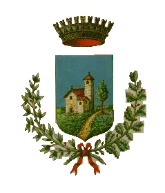 COMUNE DI TREVENZUOLOVia Roma 537060  - Trevenzuolo  -Telefono 0457350288 fax 0457350348segreteria@comune.trevenzuolo.vr.itprotocollo@pec.comune.trevenzuolo.vr.it Bancario/Postale/Cartan.Intestato aPAESEPAESECINABIABIABIABIABICABCABCABCABCABNUMERO DI CONTO CORRENTENUMERO DI CONTO CORRENTENUMERO DI CONTO CORRENTENUMERO DI CONTO CORRENTENUMERO DI CONTO CORRENTENUMERO DI CONTO CORRENTENUMERO DI CONTO CORRENTENUMERO DI CONTO CORRENTENUMERO DI CONTO CORRENTENUMERO DI CONTO CORRENTENUMERO DI CONTO CORRENTENUMERO DI CONTO CORRENTE